
FICHE D’ÉVALUATION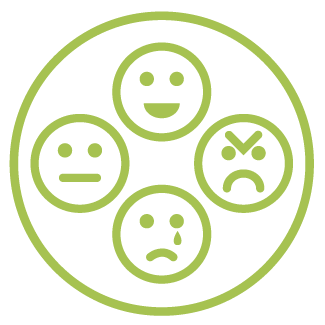 Il s’agit de l’ébauche d’un document de travail que vous pouvez librement adapter aux réalités et aux besoins de votre école.1. Dans quelle mesure es-tu/êtes-vous satisfait·e de l’échange avec les invité·e·s ?2. Qu’est-ce qui t’a/vous a le plus plu ?3. Qu’est-ce qui t’a/vous a le moins plu ?4. As-tu/Avez-vous l’impression que des points de vue différents ont été exprimés ? 5. Penses-tu/Pensez-vous que la rencontre t’a/vous a fait progresser ? 6. Y a-t-il des questions qui sont restées sans réponse et dont tu souhaiterais/vous souhaiteriez discuter de façon plus approfondie ? 7. Pourquoi estimes-tu/estimez-vous que ces questions n’ont pas été discutées ?8. À ton/votre avis, que pourrait-on améliorer pour un prochain échange ?Pas satisfait Un peu satisfaitSatisfaitTrès satisfaitPas du tout Plutôt nonPlutôt ouiOuiPas du tout Plutôt nonPlutôt ouiOui